الأداء الوظيفي /الصفات الشخصية /العلاقات مع /اسم المعلم /                                                               قائد المدرسة / التوقيع /                                                                       التوقيع / الأداء الوظيفي /الصفات الشخصية /العلاقات مع /اسم الموظف /                                                               قائد المدرسة /     التوقيع /                                                                     التوقيع / المملكة العربية السعوديةوزارة التعليمالإدارة العامة للتعليم بمنطقة مكتب تعليم 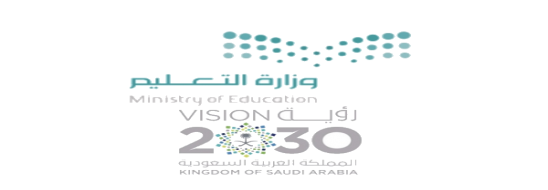 المدينة / المدرسة / العام / 1443هـ الموضوع / تقويم الأداء الوظيفي للمعلم بيانات المعلم بيانات المعلم بيانات الزيارة بيانات الزيارة بيانات الزيارة بيانات الزيارة الاسم اليوم التاريخالسجل المدنيالصفالحصةالتخصصالموضوع الموضوع متصنيف عناصر التقييمالنهاية العظمىالدرجةالملاحظات 1الالتزام باللغة الفصحى 62الحرص على تنظيم النشاط وقبله53الاهتمام بالنمو المعرفي54المحافظة على أوقات الدوام 75الالمام بالأسس التربوية في إعداد الدروس76التمكن من المادة العلمية 77الاهتمام بالتقويم المستمر ومراعاة الفروق الفردية78توزيع المنهج وملائمة ما نفذ منه للزمن49استخدام السبورة والكتب والوسائل الأخرى410المهارة في عرض الدرس وإدارة الفصل511مستوى تحصي الطلاب 1012العناية بتصحيح التطبيقات والواجبات 5المجموع المجموع 72متصنيف عناصر التقييمالنهاية العظمىالدرجةالملاحظات 1السلوك العام – القدوة الحسنة42تقدير المسؤولية43تقبل التوجيهات44حسن التصرف4المجموع المجموع 16متصنيف عناصر التقييمالنهاية العظمىالدرجةالملاحظات 1الرؤساء42الزملاء 43الطلاب وأولياء الأمور4المجموع المجموع 12المملكة العربية السعوديةوزارة التعليمالإدارة العامة للتعليم بمنطقة مكتب تعليم المدينة / المدرسة / العام / 1443هـ الموضوع / تقويم الأداء الوظيفي للإداري بيانات الموظف بيانات الموظف بيانات الزيارة بيانات الزيارة الاسم اليوم السجل المدنيالتاريخالمسمى الوظيفيمستوى الموظفمتصنيف عناصر التقييمالنهاية العظمىالدرجةالملاحظات 1القدرة على تحديد متطلبات إنجاز العمل72المهارة في التنفيذ63القدرة على تحديد خطوات العمل والبرنامج الزمني64المحافظة على أوقات العمل75القدرة على التغلب على صعوبات العمل 56المعرفة بالأسس والمفاهيم المتعلقة بالعمل47المعرفة بنظم العمل وإجراءاته 48المتابعة لما يستجد في مجال العمل39المشاركة الفعالة في الاجتماعات 310القدرة على إقامة اتصالات عمل فعالة مع الآخرين311إمكانية تحمل مسؤوليات أعلى412المعرفة بأهداف ومهام الجهاز313تقديم الأفكار والمقترحات314إنجاز العمل في الوقت المحدد715القدرة على المراجعة والتدقيق7المجموع المجموع 72متصنيف عناصر التقييمالنهاية العظمىالدرجةالملاحظات 1القدرة على الحوار وفرض الرأي32تقدير المسؤولية43حسن التصرف44التقبل التوجيهات وتنفيذها45الاهتمام بالمظهر4المجموع المجموع 16متصنيف عناصر التقييمالنهاية العظمىالدرجةالملاحظات 1الرؤساء32الزملاء 33المراجعين3المجموع المجموع 9